 OAACE PACE & USO/TDN Spring 2016 Conference 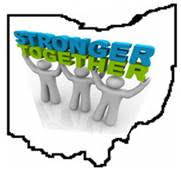 Monday, April 187:00 am- 9:00 am	Vendor Set-up8:30 am 		Registration9:30 am-10:00 am           OAACE welcomes you!10:00am – 11:00am	Session I11:15am – 12:15pm 	Session II12:30pm – 2:00pm 	OAACE Scholarship & Awards Luncheon2:15pm – 3:15pm	Session III3:30pm – 4:30pm 	Session IV5:00pm – 7:00pm	Hotel Happy HourTuesday, April 198:30am 		Registration9:00am – 10:00am	Association meetings (OAACE & PACE)10:15am – 10:30am	Welcome 10:30am – 11:30am 	Keynote Speaker  OAACE silent auction ends11:45am – 12:45pm	Lunch1:00pm – 2:00pm	Session V2:15pm – 3:15pm	Session VI3:30pm – 4:30pm	Session VII4:30pm-- 5:30 pm	USO TDN Advisory Committee Meeting5:00pm – 6:00pm	Hotel Happy Hour6:00pm – 8:00pm	Bill Ruth Awards DinnerWednesday,  April 208:00am 		Registration8:00am – 9:00am	Session VIII9:15am – 10:15am 	Session IX10:30am – 11:30am	Session X11:45am – 12:45pm	Lunch & Vendor tear down1:00pm – 2:00pm 	Session XI2:15pm – 3:15pm	Wrap-up session (Door prizes)